James L. Goodwin Conservation Center’sMaster Naturalist ProgramDear Applicant,	 Thank you for your interest in the James L. Goodwin Conservation Center’s Master Naturalist Program.  This program is designed for people who want to expand their knowledge and awareness of the natural environment. Participants will receive in-depth instruction, both in the classroom and the field, on a comprehensive range of topics, including plants, soils, birds, habitats, mammals, forestry, and aquatic systems.	The classroom training will be held at the James L. Goodwin Conservation Center in Hampton, CT with field studies at various locations across the state in addition to the Center. Following the formal instruction period, students will participate in a variety of activities including a short research project, special educational programs at Goodwin Conservation Center and various other locations throughout Connecticut, field trips and educational outreach.  The Level I certification, Apprentice Naturalist, is a pre-requisite for the Level II Master Naturalist certification.   The Level II training is a more intense program, with participants conducting a more in-depth research project and deeper study of new and previously studied topics.   	Enclosed please find information on the application process as well as the application form, program requirements, and fees. If you have any further questions, feel free to contact the James L. Goodwin Conservation Center.			James L. Goodwin Conservation Center			23 Potter Rd, Hampton, CT 	06247Phone:  860-455-9534; E-mail: deep.goodwin@ct.gov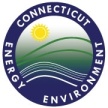 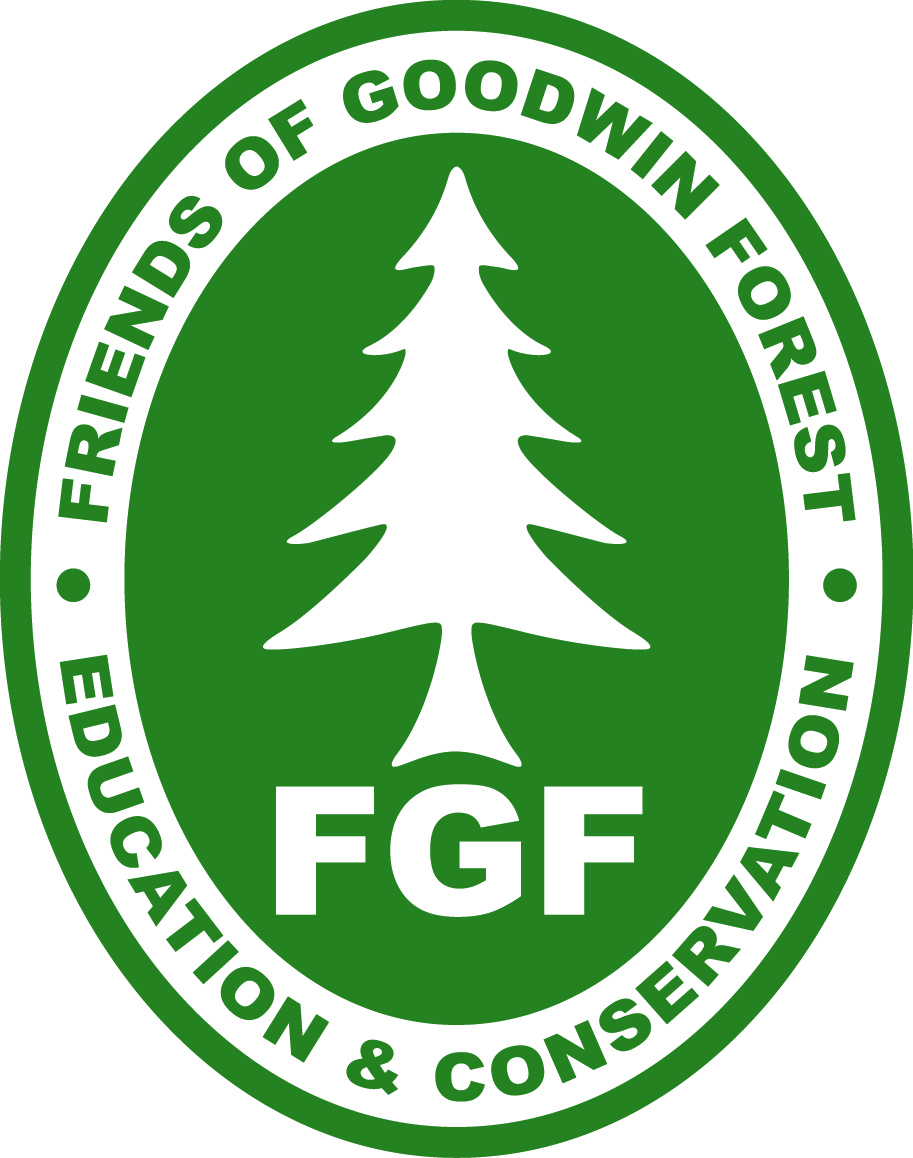 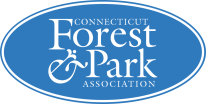 James L. Goodwin Conservation Center’s20 Master Naturalist ProgramAPPLICATION PROCESSA completed application must be postmarked by March , 20  and submitted to:  James L. Goodwin Conservation Center, 23 Potter Rd. Hampton, CT   06247. Letters of acceptance will be mailed by , , 20. If accepted into the Master Naturalist Level I program, payment in the form of a check for $275.00 must be postmarked no later than April th, 20.PROGRAM REQUIREMENTS  LEVEL I: APPRENTICE NATURALIST (Spring 20)35 + hours formal classroom/field training consisting of  classes. Attendance mandatory on 4/2.  Students are expected to attend all sessions, with one excused absence if necessary.4/9:00AM-3:00PM  Short research project with report on the findings. Attend at least one field trip, date to be determined. Attend at least three out of ten special programs offered as a part of the James L Goodwin Conservation Center’s Environmental Education Series.25 hours of educational outreach.All requirements completed by September , 20.Must be 16 years or older.           LEVEL II: MASTER NATURALIST Successful completion of Apprentice Naturalist, Level I and an additional payment of $275.00.35 + hours formal classroom/field training consisting of 7 classes taught by specialist in their fields.Focus area of research in one or two topics.In-depth research project in area of focus and report on the findings. Attend at least two of five special programs offered as a part of the Goodwin Centers Environmental Education Series.25 hours of educational outreach.COURSE MATERIALSParticipants will receive a Master Naturalist manual, field notebook, textbook and hand lens.20 James L. Goodwin Conservation CenterMaster Naturalist ApplicationFor the following questions, use additional sheets if necessaryWork experience (List most recent experience first)Enrollment in the James L. Goodwin Conservation Center’s Master Naturalist program is limited and competitive. We may conduct telephone or personal interviews. The Master Naturalist Program periodically documents classes through photography and video for publicity purposes. Registration in the James L. Goodwin Conservation Center’s Master Naturalist Program includes permission to photograph you and use you your image in publicity materials unless you inform the photographer that you do not wish to have your photograph taken. Partial scholarships based on financial need may be available. Please check if you would like to receive a scholarship application. ________Do not send payment unless you receive a letter of acceptance. No walk-ins accepted.I acknowledge that I have read and understand all of the above.Applicant Signature______________________________________________ Date ___________Please type or print:Last Name:                                                                               First Name:                                                   Please type or print:Last Name:                                                                               First Name:                                                   Name as you wish it to appear on your name tag:Name as you wish it to appear on your name tag:Street Address:Street Address:City:State:		Zip:                County:Phone Days:Evenings:                               Cell:E-mail:County of residence:Occupation, if employed: Former occupation, if retired:Emergency Contact Name: Emergency Contact Phone #:1.  List any training or experience in environmental education, research, stewardship, or related areas.  In what area(s), if any, do you specialize; e.g. native plants, forestry, management, etc.?1.  List any training or experience in environmental education, research, stewardship, or related areas.  In what area(s), if any, do you specialize; e.g. native plants, forestry, management, etc.?1.  List any training or experience in environmental education, research, stewardship, or related areas.  In what area(s), if any, do you specialize; e.g. native plants, forestry, management, etc.?2.  Why do you wish to take the Master Naturalist training?2.  Why do you wish to take the Master Naturalist training?2.  Why do you wish to take the Master Naturalist training?3.  How did you learn about the Master Naturalist program?3.  How did you learn about the Master Naturalist program?3.  How did you learn about the Master Naturalist program?5.  Master Naturalist activities span a broad range of educational outreach opportunities.  If you are accepted into the Master Naturalist program, will you be able to complete your 25 hours of outreach by September 2019?     Yes              No, please explain5.  Master Naturalist activities span a broad range of educational outreach opportunities.  If you are accepted into the Master Naturalist program, will you be able to complete your 25 hours of outreach by September 2019?     Yes              No, please explain5.  Master Naturalist activities span a broad range of educational outreach opportunities.  If you are accepted into the Master Naturalist program, will you be able to complete your 25 hours of outreach by September 2019?     Yes              No, please explain6.  Please rate your expertise in the following areas: 			1 = experienced	    2 = some knowledge    3 = none6.  Please rate your expertise in the following areas: 			1 = experienced	    2 = some knowledge    3 = none6.  Please rate your expertise in the following areas: 			1 = experienced	    2 = some knowledge    3 = noneForestry ManagementBirdsSoilsWetlandsAmphibians/ReptilesEcologyInterpretation/TeachingInsectsNatives/InvasivesLakes/PondsMammalsPlants/TreesRivers/Streams8.  Please list any additional skills, interests and hobbies that you have.8.  Please list any additional skills, interests and hobbies that you have.8.  Please list any additional skills, interests and hobbies that you have.9.  Please list organizations or clubs in which you are active. 9.  Please list organizations or clubs in which you are active. 9.  Please list organizations or clubs in which you are active. 13.  Classroom materials will be posted on our web site and we will communicate primarily through email. Do you have internet access?  If not, is there someone who can assist you?13.  Classroom materials will be posted on our web site and we will communicate primarily through email. Do you have internet access?  If not, is there someone who can assist you?13.  Classroom materials will be posted on our web site and we will communicate primarily through email. Do you have internet access?  If not, is there someone who can assist you?EmployerPosition or title# of Years